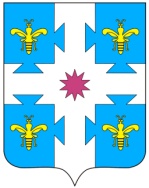 О внесении изменений  в постановлениеадминистрации Козловского района Чувашской Республики от 21.09.2020 №401В соответствии с Федеральным законом от 06.10.2003 № 131-ФЗ «Об общих принципах организации местного самоуправления в Российской Федерации», Правилами предоставления коммунальных услуг собственникам и пользователям помещений в многоквартирных и жилых домов, утвержденными постановлением Правительства Российской Федерации от 06.05.2011 № 354, Правилами технической эксплуатации тепловых энергоустановок, утвержденными приказом Министерства энергетики Российской Федерации от 24.03.2003 № 115, в связи с понижением среднесуточной температуры наружного воздуха администрация  Козловского  района постановляет внести в постановление администрации Козловского района Чувашской Республики от 21.09.2020 №401 «О начале отопительного сезона 2020-2021 гг.» следующие изменения:1. Пункт 1 изложить в следующей редакции:           «1. Теплоснабжающим организациям, расположенным на территории Козловского района, рекомендовать приступить к подаче тепла потребителям 25.09.2020.             В первую очередь подачу тепла произвести в медицинские, детские дошкольные и образовательные учреждения по мере их готовности к приему тепловой энергии, далее – в жилые и общественные здания».            2. Контроль за исполнением настоящего постановления возложить на отдел строительства, дорожного хозяйства и ЖКХ администрации Козловского района.                                                                                                  И. о. главы администрации Козловского района                                                И.В. Рожков